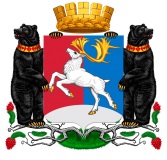 Камчатский крайАдминистрация городского округа «поселок Палана»ПОСТАНОВЛЕНИЕВ соответствии с пунктом 7 статьи 7 Федерального закона от 30.04.1999 № 82-ФЗ «О гарантиях прав коренных малочисленных народов Российской Федерации», в целях реализации государственной национальной политики в сфере организации и обеспечения защиты прав, исконной среды обитания и традиционного образа жизни коренных малочисленных народов Севера, Сибири и Дальнего Востока, проживающих на территории городского округа «поселок Палана», Администрация городского округа «поселок Палана»ПОСТАНОВЛЯЕТ:1. Утвердить Положение о Совете представителей коренных малочисленных народов Севера, Сибири и Дальнего Востока при Главе городского округа «поселок Палана», согласно приложению к данному постановлению.2. Правовому отделу Администрации городского округа «поселок Палана» обнародовать настоящее постановление в соответствии с порядком, установленным Уставом городского округа «поселок Палана», и разместить на официальном сайте Администрации городского округа «поселок Палана» в информационно-телекоммуникационной сети «Интернет».3. Признать утратившим силу постановление Администрации городского округа «поселок Палана» от 17.12.2019 № 373 «Об утверждении Положения о Совете представителей коренных малочисленных народов Севера при Главе городского округа «поселок Палана».4. Контроль исполнения настоящего постановления оставляю за собой.Глава городского округа «поселок «Палана»                                                   И.О. ЩербаковПриложениек постановлению Администрациигородского округа «поселок Палана»от 30.11.2022 № 437 Положениео Совете представителей коренных малочисленных народов Севера, Сибири и Дальнего Востока при Главе городского округа «поселок Палана»1. Общие положения1.1. Совет представителей коренных малочисленных народов Севера, Сибири и Дальнего Востока при Главе городского округа «поселок Палана» (далее соответственно – Совет, коренные малочисленные народы) является консультативным и совещательным органом, образованным в целях создания механизма эффективного взаимодействия между органами местного самоуправления городского округа «поселок Палана» и уполномоченными представителями коренных малочисленных народов, проживающих на территории городского округа «поселок Палана», при формировании и реализации государственной национальной политики в сфере организации и обеспечения защиты прав, исконной среды обитания и традиционного образа жизни коренных малочисленных народов, а также лиц, не относящихся к коренным малочисленным народам, но постоянно проживающих в местах традиционного проживания и ведущих традиционную хозяйственную деятельность коренных малочисленных народов. 1.2. Совет в своей деятельности руководствуется Конституцией Российской Федерации, федеральными законами, законами и иными нормативными правовыми актами Камчатского края, Уставом городского округа «поселок Палана», иными нормативными правовыми актами городского округа «поселок Палана» и настоящим Положением. 1.3. Участие в работе Совета осуществляется на принципах добровольности, равноправия, законности и гласности в принятии решений в рамках компетенции Совета. 1.4. Совет осуществляет свою деятельность на общественных началах. 1.5. Решения Совета носят рекомендательный характер. 2. Задачи, функции и полномочия Совета 2.1. Основными задачами Совета являются:2.1.1. Оказание содействия органам местного самоуправления городского округа «поселок Палана» в сфере: 1) обеспечения и защиты прав и законных интересов коренных малочисленных народов, а также лиц, не относящихся к коренным малочисленным народам, но постоянно проживающих в местах традиционного проживания и ведущих традиционную хозяйственную деятельность коренных малочисленных народов;2) поддержки и развития языков и культуры коренных малочисленных народов, проживающих на территории городского округа «поселок Палана»;3) создания условий для развития местного традиционного народного художественного творчества, в сохранении, возрождении и развитии народных художественных промыслов коренных малочисленных народов, проживающих на территории городского округа «поселок Палана». 2.1.2. Обмен опытом и повышение эффективности деятельности органов местного самоуправления и некоммерческих организаций и обеспечения защиты прав, исконной среды обитания и традиционного образа жизни коренных малочисленных народов в городском округе «поселок Палана».2.1.3. Разработка предложений органам местного самоуправления и рекомендаций некоммерческим организациям коренных малочисленных народов по вопросам взаимодействия с органами местного самоуправления, иными некоммерческими организациями, федеральными и краевыми органами власти по вопросам, относящимся к компетенции Совета.2.1.4. Доведение до органов местного самоуправления, федеральных и краевых органов власти социально-значимых инициатив некоммерческих организаций и граждан городского округа «поселок Палана», направленных на поддержку и развитие коренных малочисленных народов.2.2. Совет в целях выполнения возложенных на него задач осуществляет следующие функции: 1) рассматривает и подготавливает предложения органам местного самоуправления по вопросам организации и обеспечения защиты прав, исконной среды обитания и традиционного образа жизни коренных малочисленных народов, проживающих на территории городского округа «поселок Палана»;2) сбор и анализ информации об участии социально ориентированных некоммерческих организаций в решении актуальных вопросов организации и обеспечения защиты прав, исконной среды обитания и традиционного образа жизни коренных малочисленных народов городского округа «поселок Палана» с использованием социальных технологий, социально-значимых инициатив; 3) проводит предварительный анализ, обсуждение, оказание консультативной помощи некоммерческим организациям коренных малочисленных народов по вопросам организации и обеспечения защиты их прав, исконной среды обитания и традиционного образа жизни;4) рассматривает поступившие в Совет обращения по вопросам обеспечения защиты прав, исконной среды обитания и традиционного образа жизни коренных малочисленных народов, проживающих на территории городского округа «поселок Палана»;5) вырабатывает совместные рекомендации с органами местного самоуправления по поддержке некоммерческих организаций и социально ориентированных некоммерческих организаций коренных малочисленных народов, зарегистрированных на территории городского округа «поселок Палана»; 6) обсуждение проектов нормативных правовых актов органов местного самоуправления городского округа «поселок Палана» путем: а) формирования предложений по совершенствованию нормативно-правовых актов органов местного самоуправления, регламентирующих деятельность и поддержку коренных малочисленных народов; б) помощь органам местного самоуправления в организации эффективного участия некоммерческих организаций и общественности городского округа «поселок Палана» в обсуждении нормативных правовых актов, касающихся компетенции Совета;7) оказание содействия Администрации городского округа «поселок Палана» по вопросам реализации муниципальных программ, направленных на поддержку коренных малочисленных народов;8) внесение предложений о допуске или отклонении заявок некоммерческих организаций и общин коренных малочисленных народов для участия в муниципальных программах, направленных на поддержку коренных малочисленных народов и социально ориентированных некоммерческих организаций, по проектам касающимся компетенции Совета;9) участие в организации и проведении национально-культурных программ и мероприятий, осуществляемых на территории городского округа «поселок Палана»;10) участие в мероприятиях по сохранению и развитию традиционных художественного творчества и народных художественных промыслов коренных малочисленных народов, проживающих на территории городского округа «поселок Палана»;11) содействие и участие в мероприятиях по сохранению, использованию и популяризации объектов культурного наследия (памятников истории и культуры коренных малочисленных народов), находящихся в собственности городского округа, охрана объектов культурного наследия (памятников истории и культуры коренных малочисленных народов) местного значения, расположенных на территории городского округа «поселок Палана»;12) подготовка рекомендаций по развитию инфраструктуры поддержки социально ориентированных некоммерческих организаций и инициативных граждан по проектам направленным на поддержку и развитие коренных малочисленных народов.2.3. В пределах своей компетенции Совет имеет право:1) вносить в установленном порядке на рассмотрение Главе городского округа «поселок Палана» предложения по вопросам, относящимся к компетенции Совета;2) участвовать в разработке и обсуждении проектов муниципальных нормативных правовых актов, готовить предложения по совершенствованию муниципальных нормативных правовых актов по вопросам, относящимся к компетенции Совета;3) запрашивать и получать в установленном порядке от органов местного самоуправления, организаций городского округа «поселок Палана» необходимые для работы Совета материалы и документы;4) привлекать для участия в работе Совета представителей органов местного самоуправления, иных некоммерческих организаций, а также создавать временные рабочие группы по вопросам, относящимся к компетенции Совета, с привлечением указанных лиц;5) заслушивать доклады и отчеты членов Совета о результатах выполнения возложенных на них задач в рамках деятельности Совета;6) осуществлять иные полномочия, необходимые для осуществления деятельности Совета.3. Структура, порядок формирования и деятельности Совета3.1. Совет состоит из председателя, заместителя председателя, секретаря и членов Совета. 3.1.1. Глава городского округа «поселок Палана» исполняет обязанности председателя Совета.3.1.2. Заместитель председателя Совета, секретарь Совета назначается Главой городского округа «поселок Палана» из числа должностных лиц Администрации городского округа «поселок Палана».3.2. Состав Совета утверждается постановлением Главы городского округа «поселок Палана».3.3. Состав Совета формируется из представителей органов местного самоуправления, некоммерческих организаций и представителей коренных малочисленных народов, зарегистрированных и проживающих на территории городского округа «поселок Палана».3.4. Некоммерческие организации коренных малочисленных народов вносят на имя Главы городского округа «поселок Палана» предложения по кандидатурам для утверждения в состав Совета. 3.5. Изменения в состав Совета могут вноситься на протяжении всего периода его деятельности.3.6. Срок полномочий членов Совета из числа должностных лиц Администрации городского округа «поселок Палана», определяется периодом выполнения ими должностных обязанностей в соответствии с трудовым договором (контрактом).3.7. Срок полномочий других членов Совета определяется периодом членства их в соответствующей некоммерческой организации или подачи ими личного заявления о сложении полномочий, или выезда за пределы городского округа «поселок Палана» на постоянное место жительства.3.8.Основной формой деятельности Совета являются заседания. 3.9. Заседание Совета проводится по мере необходимости по решению председателя Совета или лица, его замещающего, но не реже двух раз в год. 3.10. Заседание Совета считается правомочным, если на нем присутствует не менее половины от списочного состава Совета. 3.11. Заседания Совета проводит его председатель, а в его отсутствие – заместитель председателя. 3.12. Решения Совета принимаются открытым голосованием простым большинством голосов присутствующих на заседании. При равенстве голосов решающим является голос председательствующего на заседании. 3.13. Решения Совета, принятые на его заседаниях подписываются председателем и секретарем Совета, оформляются протоколом, в котором указываются: 1) дата и номер протокола; 2) члены Совета, присутствующие на заседании Совета; 3) краткое содержание рассматриваемых вопросов на заседании Совета с приложением материалов к ним; 4) содержание принятых решений по рассматриваемым на заседании Совета вопросам. 3.14. Члены Совета, не согласные с принятыми на заседании решениями, могут письменно изложить свое особое мнение, которое приобщается к протоколу заседания.3.15. Заседания Совета являются открытыми для представителей средств массовой информации с учетом требований законодательства Российской Федерации о защите государственной и иной охраняемой федеральным законом тайны, а также соблюдения прав граждан и юридических лиц.3.16. Организационно-техническое обеспечение деятельности Совета осуществляет Администрация городского округа «поселок Палана».4. Права и обязанности членов Совета4.1. Члены Совета имеют право:1) вносить предложения по формированию плана работы, повестки заседания Совета;2) предлагать кандидатуры специалистов, обладающих специальными знаниями, по вопросам, предлагаемым к рассмотрению Советом;3) участвовать в подготовке материалов к заседаниям Совета, в организации контроля исполнения решений Совета;4) высказывать особое мнение по вопросам, рассматриваемым на заседании Совета;5) осуществлять иные полномочия в рамках деятельности Совета.4.2. Председатель Совета, а в его отсутствие заместитель председателя:1) возглавляет Совет и организует его работу;2) утверждает план работы, повестку заседания и список лиц, приглашенных на заседание;3) проводит заседания Совета, подписывает протоколы заседаний и другие документы, исходящие от Совета;4) информирует членов Совета о документах и материалах, поступивших в Совет;5) осуществляет иные полномочия по обеспечению деятельности Совета.4.3. Секретарь Совета, а в его отсутствие один из сотрудников Администрации городского округа «поселок Палана» (по согласованию):1) уведомляет членов Совета и приглашенных о дате, времени, месте проведения очередного заседания и его повестке;2) оформляет протоколы заседаний Совета и представляет их председателю Совета на подпись;3) взаимодействует со структурными подразделениями Администрации городского округа «поселок Палана» по вопросам организационно-технического и информационного сопровождения деятельности Совета;4) организует размещение на официальном сайте Администрации городского округа «поселок Палана», а также в иных источниках в информационно-телекоммуникационной сети «Интернет» информации о повестке дня заседания Совета, а также о решениях, принятых Советом, за исключением информации, являющейся в соответствии с нормативными правовыми актами Российской Федерации конфиденциальной.30.11.2022 № 437 Об утверждении Положения о Совете представителей коренных малочисленных народов Севера, Сибири и Дальнего Востока при Главе городского округа «поселок Палана»